WS – Shady AreasFind the area of the shaded region for the composite shapes that follow. Round all final answers to 2 decimal places. Hint: each corner piece is ¼ of a circle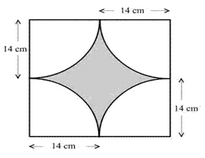 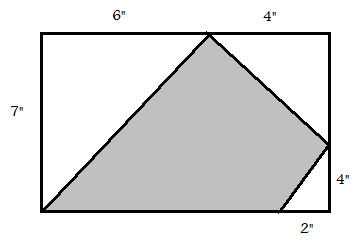 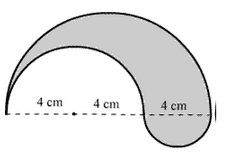 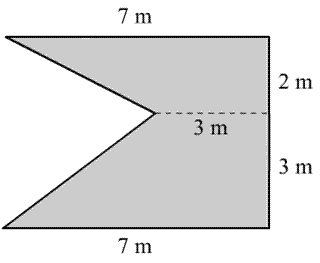 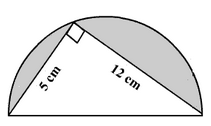 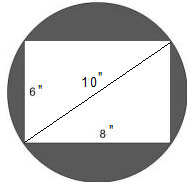 